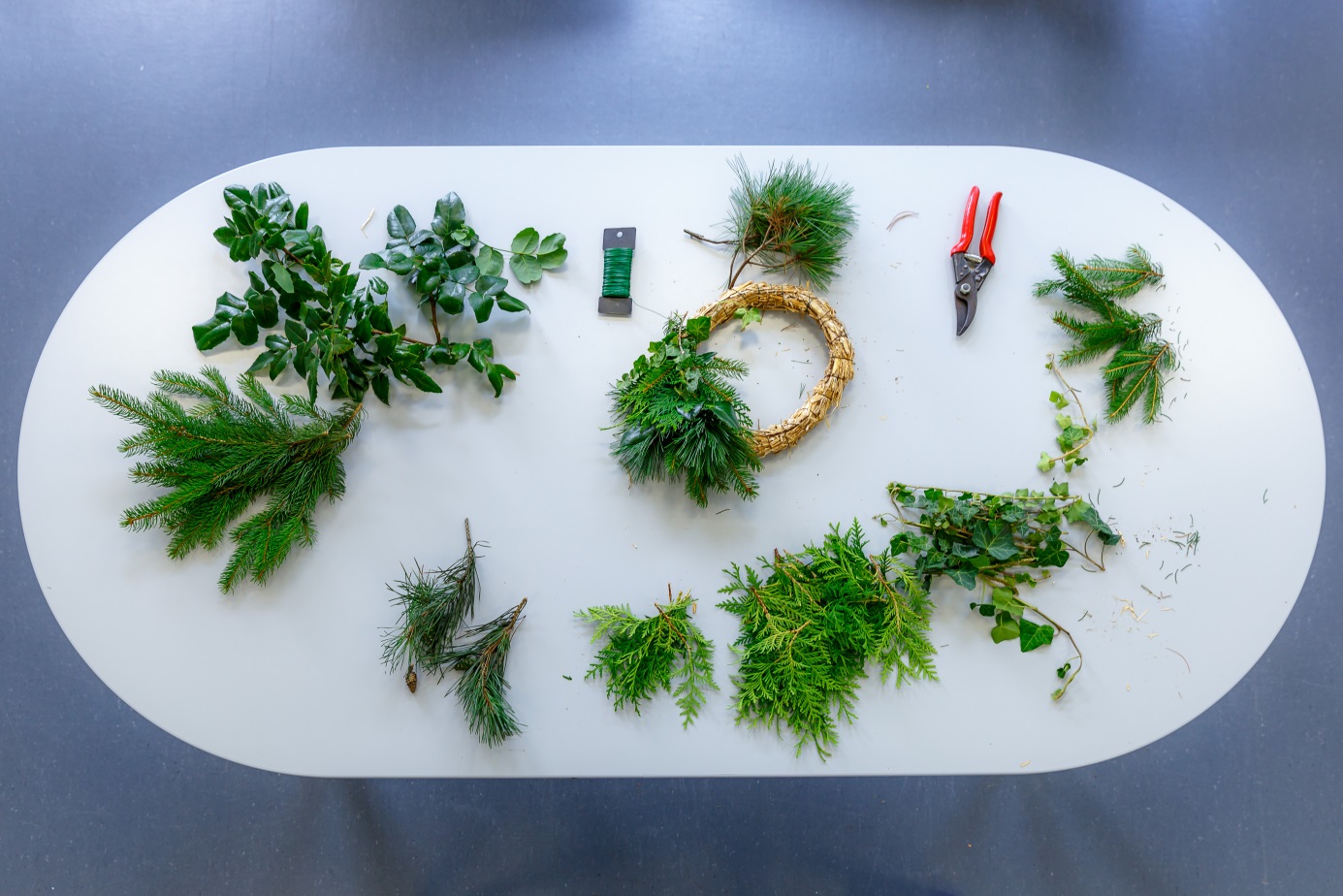 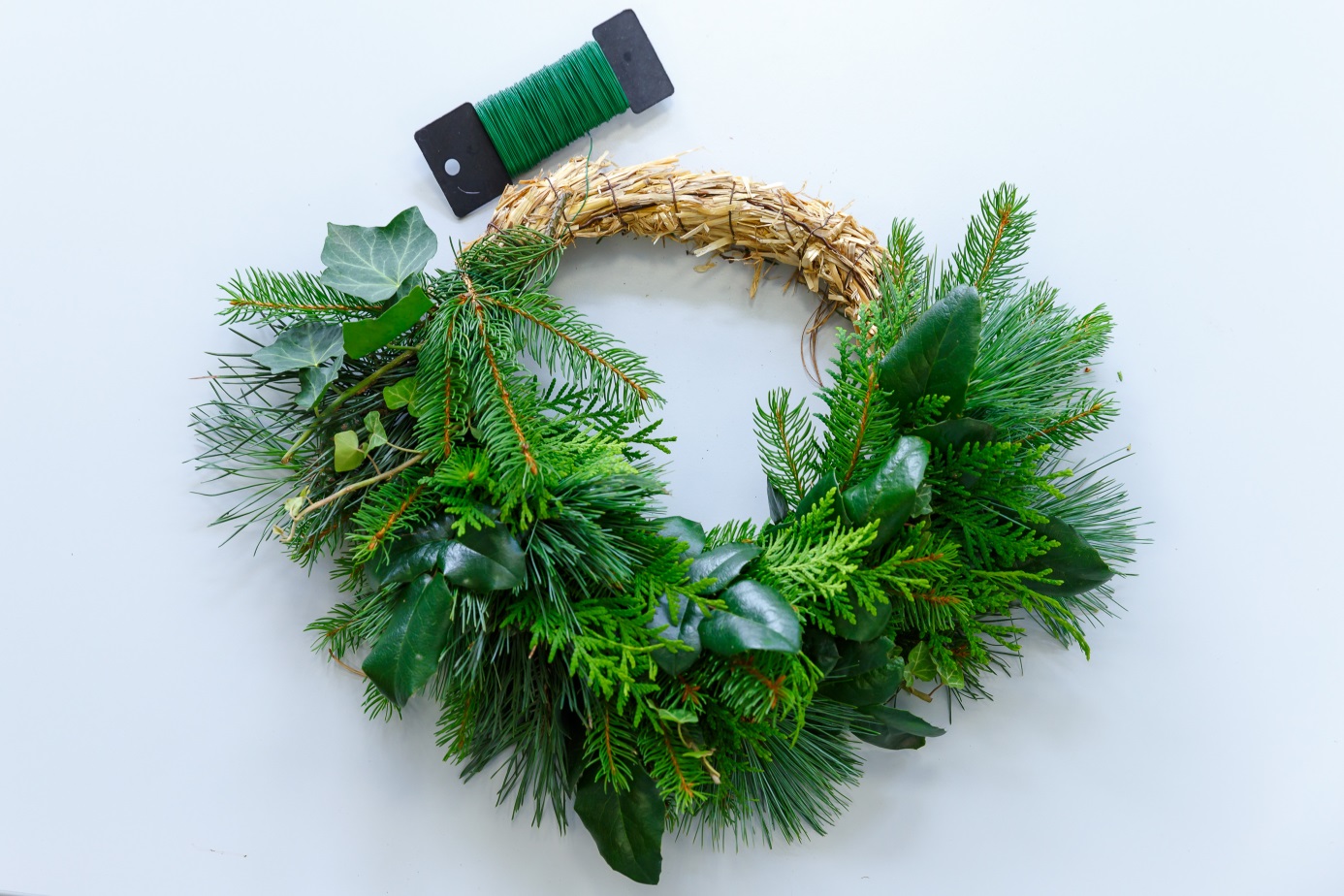 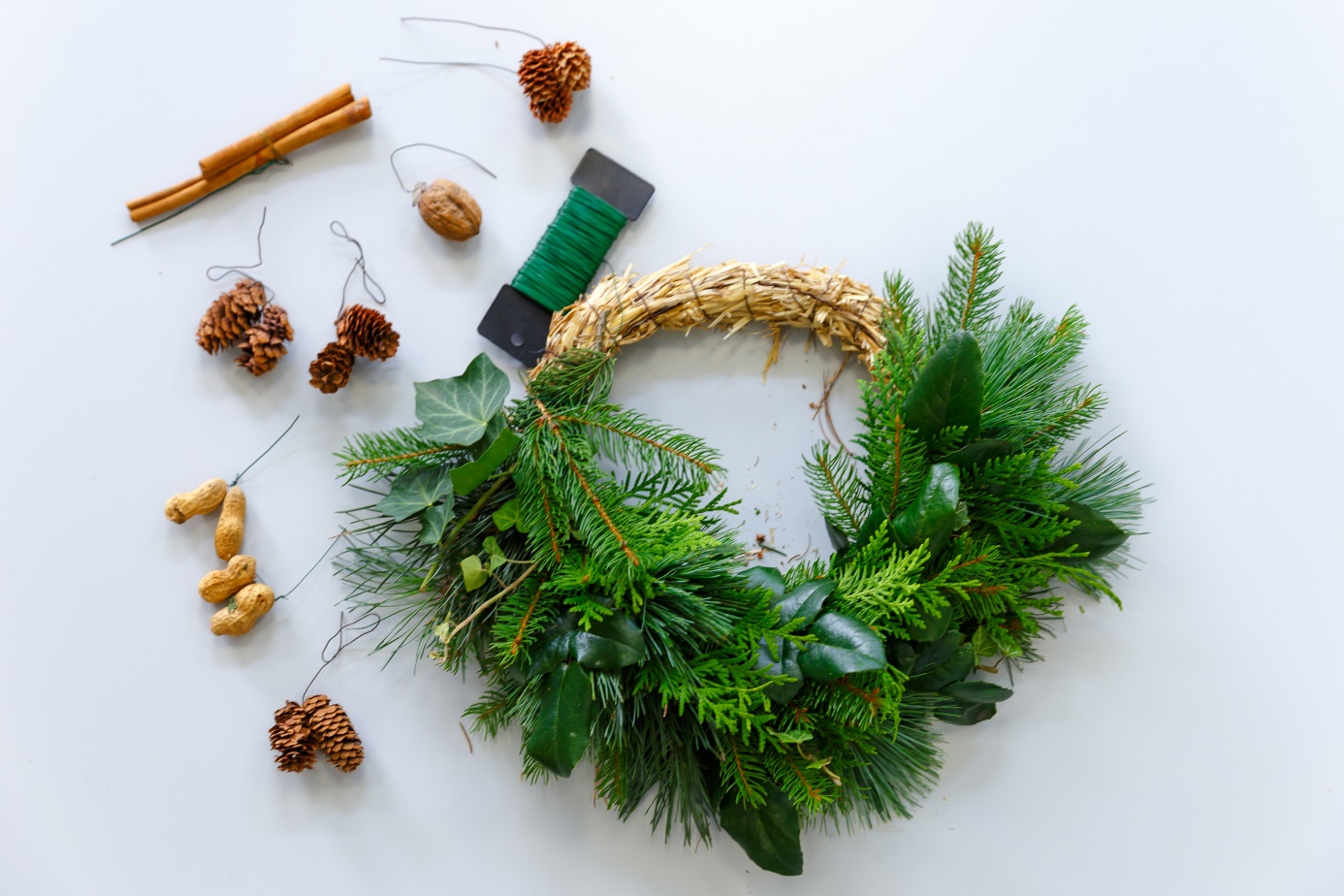 M5  Schritte des BindensWarten im Advent | Grundschule | Beate Wiegand